FACULTAD DE INGENIERÍA CIVIL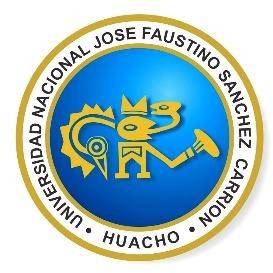 SÍLABOASIGNATURA: TECNOLOGÍA DEL CONCRETO	CODIGO:  255DATOS GENERALESEscuela Profesional	: Ingeniería CivilDepartamento Académico	: Ingeniería CivilSemestre Académico	: 2020 - ICiclo de Estudios	: CUARTOCréditos	04Condición	: ObligatorioHoras Semanales	: Teoría: 06 horasPre-requisitos	: Tecnología de los MaterialesProfesor Responsable	: Ing. Vladimir Mayner Cadillo TiburcioSUMILLAEl curso de Tecnología del Concreto, es de naturaleza teórico-práctico y brinda a los participantes los conocimientos para evaluar la calidad de los materiales empleados en un diseño de mezclas, así como también lo referente al concreto que servirá de base para el desarrollo de los cursos del área.OBJETIVOSSe busca interpretar, analizar y comprender la naturaleza del concreto y a su vez la correcta elaboración de un diseño de mezclas.PROGRAMACION DE CONTENIDOS PRIMERA SEMANAPRIMERA SEMANA:IntroducciónConcretoSEGUNDA SEMANA:Cemento PortlandTERCERA SEMANA:El Agua y los AgregadosCUARTA SEMANA:Examen Parcial N°1QUINTA SEMANA:AditivosSEXTA SEMANA:Propiedades del ConcretoSÉPTIMA SEMANA:Control de Calidad en el Concreto.OCTAVA SEMANA:Examen Parcial N°2NOVENA SEMANA:Proporcionamiento de Mezclas del Concreto IDÉCIMA SEMANA:Proporcionamiento de Mezclas del Concreto IIDÉCIMA PRIMERA SEMANA:Normatividad para el Concreto.DÉCIMO SEGUNDA SEMANA:Examen Parcial N°3DÉCIMO TERCERA SEMANA:Mezclado, Transporte y ColocaciónDÉCIMO CUARTA SEMANA:Curado del ConcretoDÉCIMO QUINTA SEMANA:Examen N°4DÉCIMO SEXTA SEMANA:Trabajo FinalMETODOLOGIALa metodología de la enseñanza de la asignatura se basa en la parte teórica y experimental mediante un Laboratorio de Ensayo de Materiales debidamente equipado, motivando al alumno para que intervenga en clases, también se realizan seminarios y prácticas dirigidas a fin que los alumnos adquieran los conocimientos básicos del curso. La asimilación del material contenido en esta asignatura, exige del alumno su total dedicación al estudio de los diversos temas expuestos en cada clase, para adquirir la debida destreza y confianza en sí mismo. Se recomienda realizar dos horas de estudio personal por cada hora de clase, es decir, el alumno debe estudiar fuera del aula, un promedio de diez horas semanales.EQUIPOS Y MATERIALESEquipo: Computadora con software de Hoja de Cálculo (Excel) y de Presentaciones Gráficas (Power Point), Proyector multimedia.Materiales: Papel para fotocopiar separatas y tablas, Disquetes, Compact Disk regrabable, Plumones para pizarra acrílica.EVALUACIONP.F. = (O.3*EP+ O.35*PP + O.35*TD)Donde:P.F = PROMEDIO FINAL EP = EXAMEN PARCIALPP = PROMEDIO DE PRÁCTICAS TD = TRABAJOS DOMICILIARIOS-	El alumno que tenga un 30% de inasistencia del total de las clases programadas en el curso, será desaprobado por inasistencia (INHABILITADO).Nota: La nota mínima aprobatoria es de ONCE según la escala de calificación vigesimal. Se controlará la asistencia a clase de todos los alumnos matriculados en la signatura, según lo estipulado en el D.L. N° 739 (1980) y en el Estatuto de la UNJFSC.FUENTES DE INFORMACION O BIBLIOGRAFIATECNOLOGÍA DEL CONCRETO (TEORÍA Y PROBLEMAS) – EDITORIAL SAN MARCOSIng. Vladimir Mayner Cadillo TiburcioReg. N° CIP. 203300